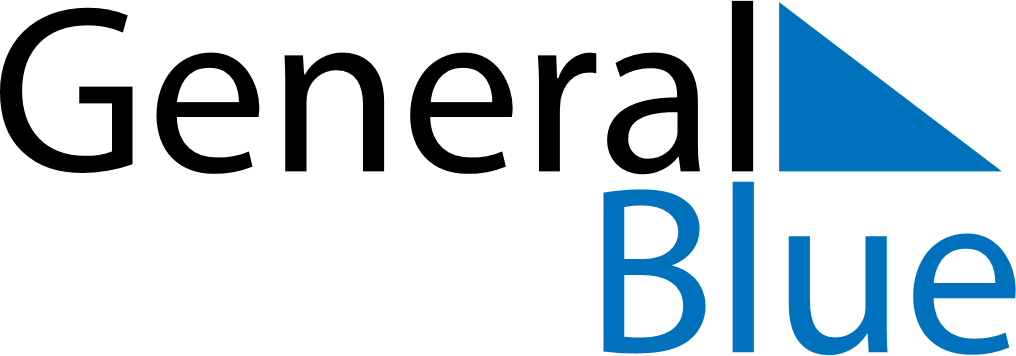 March 2022March 2022March 2022SwedenSwedenMondayTuesdayWednesdayThursdayFridaySaturdaySunday123456Vasaloppet789101112131415161718192021222324252627Marie Bebådelsedag28293031